Attachment 38. Screenshots of Online Consent Form - Spanish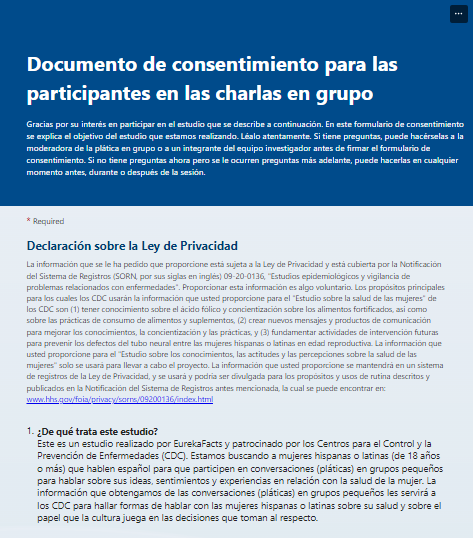 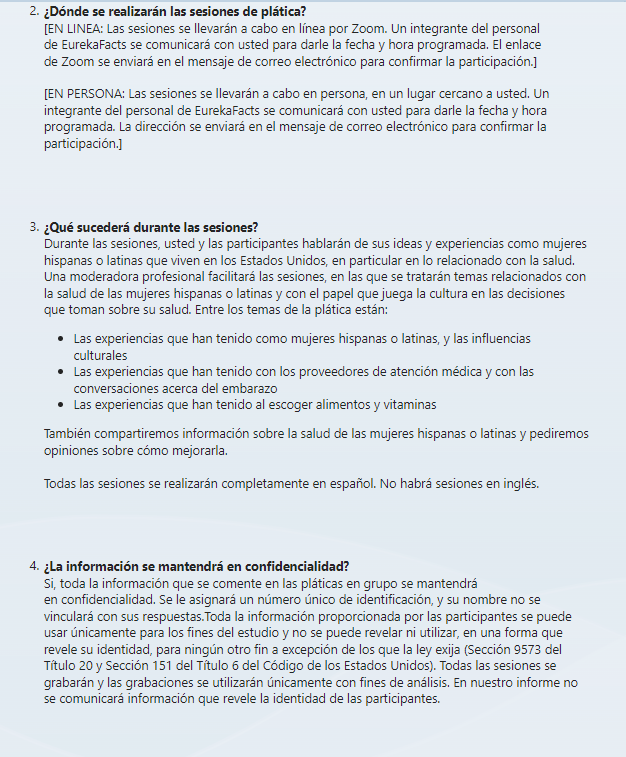 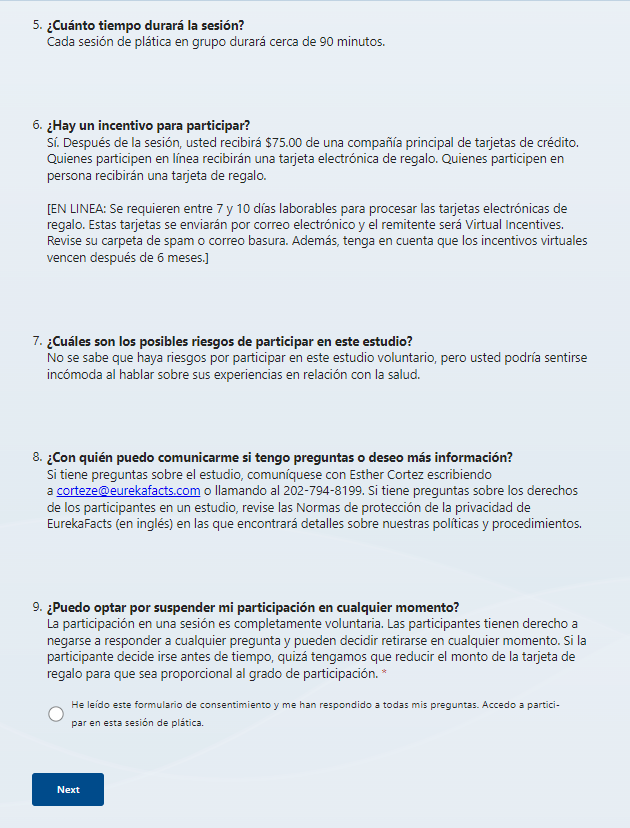 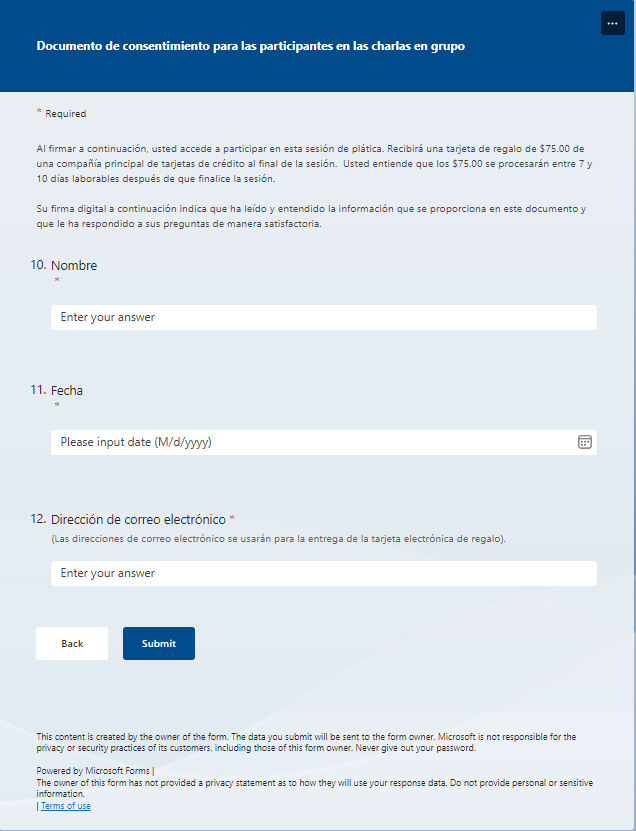 